NATIONAL ASSEMBLY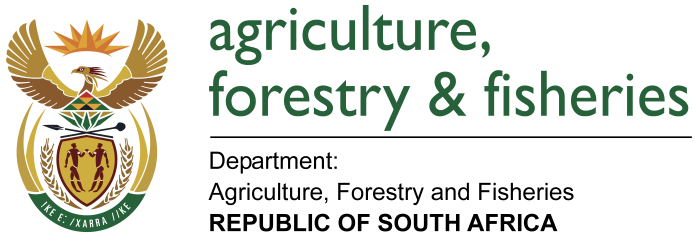 WRITTEN REPLYQUESTION 911/ NW 980EMINISTER OF AGRICULTURE, FORESTRY AND FISHERIES:Ms Z Jongbloed (DA) to ask the Minister of Agriculture, Forestry and Fisheries:QUESTION:Whether there is any position of (a) chief executive officer, (b) chief financial officer and/ or (c) chief operating officer that is currently vacant in each entity reporting to him; if so, (i) how long has each specified position been vacant and (ii) what is the reason for each vacancy;Have the vacancies been advertised; if so, (a) were interviews done and (b) on what date will the vacancies be filled;(a) what is the total number of persons who are currently employed in the specified positions in an acting capacity, (b) for what period has each person been acting in each position and (c) has any of the specified persons applied for the positions? NW980EREPLY:DEPARTMENT OF AGRICULTURE FORESTRY AND FISHERIES (DAFF)(1) 	(a) No (DAFF has a Director-General position which is filled).	(b) No (DAFF has a Chief Financial Officer position which is filled). (c) No (DAFF does not have a position of Chief Operating Officer on the post establishment of the Department).AGRICULTURAL RESEARCH COUNCIL (ARC)(1) 	(a) No (The ARC has a Chief Executive Officer position which is filled).(b) No (The ARC has a Chief Financial Officer position which is filled). 	(c) No (The ARC does not have a position of Chief Operating Officer on its post 	  	establishment)NATIONAL AGRICULTURAL MARKETING COUNCIL (NAMC)(1) 	(a) No (NAMC as at 21 April 2017 had a Chief Executive Officer position which was 	filled).(b) No (NAMC has a Chief Financial Officer position which is filled). 	(c) No (NAMC does not have a position of Chief Operating Officer on its post 		establishment)ONDERSTEPOORT BIOLOGICAL PRODUCTS (OBP)(1)	(a) Yes (There is a vacant post of the Chief Executive Officer).(b) No (OBP has a Chief Financial Officer position which is filled).(c) No (OBP does not have a position of Chief Operating Officer on its post establishment)(1)	(a) (i) The post of the Chief Executive Officer has been vacant since 01st April 2017      	  (ii) The reason for the vacancy is the expiry of employment contract 2 	(a) The post has not yet been advertised but the approval has been granted by the Honourable Minister for the post.to be advertised. Secondly, interviews are not yet done /conducted as the post is not yet advertised.(b)	The recruitment process underway  3. 	(a) Only one (1) position, the CEO position is vacant and an Acting CEO has been appointed as of 01 April 2017.(b) 2 days (there will be a monthly rotation among members of the executive team until the CEO is appointed)	 (c) No as the post is still to be advertised.PERISHABLE PRODUCTS EXPORT CONTROL BOARD (PPECB)(1) 	(a) No (PPECB has a Chief Executive Officer position which is filled).	(b) No (PPECB has a Chief Financial Officer position which is filled). 	(c) No (PPECB has a Chief Operating Officer position which is filled).NCERA FARMS1. No vacant position of (a) chief executive officer, (b) chief financial officer and/or (c) chief operating officer that is currently vacant in each entity2. No vacancies3. No one employed in an acting capacitySOUTH AFRICAN VETERINARY COUNCIL1. There is currently no vacant position (a) the Registrar acts as CEO and exercises all functions (b) and (c). There is a long term plan to fill the position of (b) Director Finance whose functions are currently filled by the Deputy Director Finance directly responsible to the Registrar.2. Not applicable.3. (a) Not applicable.MARINE LIVING RESOURCES FUND (MLRF)(1)(a)	The MLRF does not have a position of a Chief Executive Officer.(1)(b)	At the time of the transfer of the Fisheries function from the then Department of Environmental Affairs and Tourism (DEAT) to the Department of Agriculture, Forestry (DAFF) and Fisheries in 2010, the MLRF had a position of Chief Financial Officer.  Under DAFF, this position was renamed the Chief Director: Financial Management for the MLRF.(1)(c)	The MLRF has a position called the Chief Director: Fisheries Operations Support but not a position of Chief Operating Officer.(1)(i)	The position of the Chief Director: Financial Management for the MLRF has been vacant since December 2015.(1)(ii)	The post became vacant when the incumbent accepted another post.(2)	The position of the Chief Director: Financial Management for the MLRF has not been advertised.(3)(a)	Two.(3)(b)	The MLRF currently has an acting Chief Director: Financial Management who was appointed into this position on 24 February 2017.  Prior to this the CFO of DAFF served as the acting Chief Director: Financial Management for the MLRF from January 2016 to 23 February 2017.(3)(c)	Not applicable.